Contexte professionnelYourCegid propose toujours d’ouvrir au lancement la dernière société utilisée. Un utilisateur peut donc ouvrir accidentellement une autre société que la sienne. Pour l’empêcher, vous allez attribuer un mot de passe personnel à votre société.Travail à faire1. Paramétrer votre mot de passeUne société a été créée à votre nom par l’administrateur de base de données. Son nom est le suivant : Dupontcadrien2016. (votre nom + nom de la société +année promotion).Ouvrez votre société en mode administrateur de société (11). Sélectionnez votre société : xxxxxxxcadrien201x puis saisissez le mot de passe : Cegid.Modifiez le mot de passe de votre société en utilisant votre date de naissance (12).Fermez le mode administration de société (13).2. Paramétrer l’exercice- Identifiez l’année (31).- Ouvrez l’exercice (32).Exercice comptable	 L’année sera celle du jour ou l’exercice est commencé :Date début exercice : 1 janvier année	Date de fin d’exercice : 31 décembre annéeDate début période : 1 janvier année 	Date de fin de période : 31 décembre annéeQuittez le mode administrateur de société (13).4. Personnaliser le nom de l’entrepriseOuvrez l’application : Comptabilité en mode utilisateur (21).Personnalisez le nom de votre entreprise (41).5.  Quittez la comptabilité (22).PGI – Paramétrage de l’applicationMission 1 - Initialiser le dossier de l’étudiantPGI – Paramétrage de l’applicationMission 1 - Initialiser le dossier de l’étudiant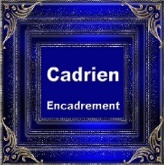 Durée : 30’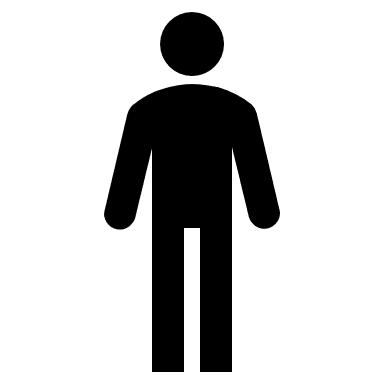 SourceVotre mot de passe (date naissance) : Paramètres de la sociétéRaison sociale : Nom étudiant-Cadrien (Exemple : Jannaire-Cadrien)Adresse : 11 Avenue Berthollet  74000 ANNECY	Pays : FranceForme juridique : SARLCapital : 50 000 EurosCoordonnéesTél. :	04 50 22 33 44 Fax : 	04 50 22 33 45Mel : 	cadrien@cadrien.com Site web : http://www.cadrien.com  ImmatriculationNIF (TVA) : 	FR 702027871N° SIRET : 	702027871 00236N° RCS : 	ANNECYB702027871 N° APE : 	4647Z